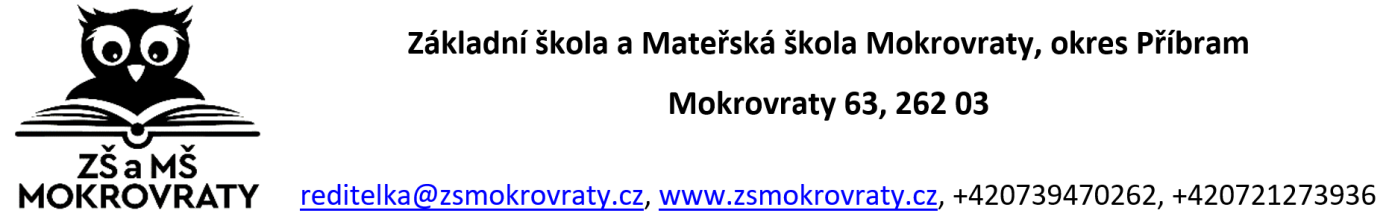 TŘÍDNÍ VZDĚLÁVACÍ PROGRAM„Tajemství proutěného košíku“V každé pohádce se prolínají jednotlivé rámcové cíle, kterými se dítě něco naučí a pozná, osvojí si základní hodnoty společnosti a má možnost projevit se jako samostatná osobnost, ale také klíčové kompetence, jejichž výběr vychází z potřeb dětí, daných situací             a obsahu pohádky.Volba pohádky a obsahu jednotlivých vzdělávacích plánů odpovídá věkovým možnostem a zkušenostem dětí.Navrhovaný výběr cílů a očekávaných výstupů uvedených v ŠVP tvoří základ, který mohou učitelky rozšiřovat podle svého uvážení.Nedílnou součástí vzdělávacích plánů je vhodný výběr pohádky, která ovlivňuje plnění jednotlivých témat.ZÁŘÍO PalečkoviO poslušných kůzlátkáchrozvoj a užívání všech smyslů;vytváření zdravých životních návyků a postojů    jako základů zdravého životního stylu;poznávání sebe sama, rozvoj ve vztahu k sobě (uvědomění si vlastní identity, získání sebevědomí, sebedůvěry, osobní spokojenosti);získání relativní citové samostatnosti;seznamování s pravidly chování ve vztahu k druhému;osvojení si elementárních poznatků, schopností a dovedností důležitých pro navazování                      a rozvíjení vztahů dítěte k druhým lidem; seznamování s místem a prostředím, ve kterém dítě žije, a vytváření pozitivního vztahu k němu.ŘÍJENVětrný silákUšaté jablíčko•    uvědomění si vlastního těla   •    osvojení si věku přiměřených praktických dovedností;     •    rozvoj řečových schopností a jazykových dovedností receptivních (vnímání, naslouchání, porozumění) i produktivních (výslovnosti, vytváření pojmů, mluvního projevu, vyjadřování);  •   vytváření pozitivního vztahu k intelektuálním činnostem a k učení, podpora a rozvoj zájmu o učení;       •   rozvoj schopnosti sebeovládání;  •  posilování prosociálního chování ve vztahu k ostatním lidem (v rodině, v mateřské škole,           v dětské herní skupině apod.);      •     vytváření prosociálních postojů (rozvoj sociální citlivosti, tolerance, respektu, přizpůsobivosti apod.);      •    vytváření elementárního povědomí o širším přírodním, kulturním i technickém prostředí,           o jejich rozmanitosti, vývoji a neustálých proměnách.LISTOPAD    Podzimní hádání    O zvědavé myšce       •     vytvoření povědomí o mezilidských morálních hodnotáchrozvoj tvořivosti (tvořivého myšlení, řešení problémů, tvořivého sebevyjádření);vytváření zdravých životních návyků a postojů jako základů zdravého životního styluposilování přirozených poznávacích citů (zvídavosti, zájmu, radosti z objevování apod.)vytvoření povědomí o vlastní sounáležitosti s lidmi, společností                                                     vytváření prosociálních postojů (rozvoj sociální citlivosti, tolerance, respektu apod.))  PROSINEC        Vánoční tikání        V Betléměrozvoj pohybových schopností a zdokonalování dovedností v oblasti hrubé i jemné motoriky (koordinace a rozsah pohybu, dýchání, koordinace ruky a oka apod.), ovládání pohybového aparátu a tělesných funkcí;rozvoj tvořivosti (tvořivého myšlení, řešení problémů, tvořivého sebevyjádření);rozvoj schopnosti citové vztahy vytvářet, rozvíjet je a city plně prožívat;rozvoj poznatků, schopností a dovedností umožňujících pocity, získané dojmy a prožitky vyjádřit;rozvoj interaktivních a komunikativních dovedností verbálních i neverbálních;rozvoj schopnosti žít ve společenství ostatních lidí (spolupracovat, spolupodílet se), přináležet k tomuto společenství (ke třídě, k rodině, k ostatním dětem) a vnímat                     a přijímat základní hodnoty v tomto společenství uznávané;rozvoj společenského i estetického vkusu.LEDEN          Neposlušný sněhulák    O zmrzlém králi•  rozvoj fyzické i psychické zdatnosti;•  rozvoj, zpřesňování a kultivace smyslového vnímání, přechod od konkrétně názorného myšlení k myšlení slovně-logickému (pojmovému), •  rozvoj paměti a pozornosti, přechod od bezděčných forem těchto funkcí k úmyslným, rozvoj a kultivace představivosti a fantazie;      •   osvojení si elementárních poznatků o znakových systémech a jejich funkci (abeceda, čísla); •   rozvoj a kultivace mravního i estetického vnímání, cítění a prožívání;       • získání schopnosti záměrně řídit svoje chování    a ovlivňovat vlastní situaci;       •   rozvoj schopnosti přizpůsobovat se podmínkám vnějšího prostředí i jeho změnám.ÚNOR          Karneval nechodí potichu    Čím jednou budu•   rozvoj kooperativních dovedností;      •   poznávání pravidel společenského soužití  a jejich spoluvytváření v rámci přirozeného sociokulturního prostředí, porozumění základním projevům neverbální komunikace obvyklým   v tomto prostředí; •  získání povědomí o různých oblastech lidské    činnosti a důležitosti lidské práce•  rozvoj schopnosti přizpůsobovat se podmínkám vnějšího prostředí i jeho změnámBŘEZEN        Sojčí přivítání        Velikonoce v hájovněosvojení si poznatků a dovedností důležitých k podpoře zdraví, bezpečí, osobní pohody i pohody prostředí;rozvoj komunikativních dovedností (verbálních i neverbálních) a kultivovaného projevu − osvojení si některých poznatků a dovedností, které předcházejí čtení i psaní, rozvoj zájmu o psanou podobu jazyka i další formy sdělení verbální i neverbální (výtvarné, hudební, pohybové, dramatické);rozvoj základních kulturně společenských postojů, návyků a dovedností dítěte, rozvoj schopnosti projevovat se autenticky, chovat se autonomně, prosociálně a aktivně se přizpůsobovat společenskému prostředí a zvládat jeho změny;vytvoření základů aktivních postojů ke světu, k životu, pozitivních vztahů ke kultuře   a umění, rozvoj dovedností umožňujících tyto vztahy a postoje vyjadřovat  a projevovat;pochopení, že změny způsobené lidskou činností mohou prostředí chránit a zlepšovat, ale také poškozovat a ničit;osvojení si poznatků a dovedností potřebných k vykonávání jednoduchých činností     v péči o okolí při spoluvytváření zdravého a bezpečného prostředí a k ochraně dítěte před jeho nebezpečnými vlivyDUBEN Na koleNa cestách•     rozvoj schopnosti přizpůsobovat se podmínkám vnějšího prostředí i jeho změnám.      •     rozvoj všech smyslů•     rozvoj schopnosti sebeovládání, •     získání schopnosti záměrně řídit svoje chování a ovlivňovat vlastní situaci      •     vytvoření povědomí o vlastní sounáležitosti s živou a neživou přírodou, planetou Zemí      •     rozvoj úcty k životu ve všech jeho formách.•      osvojení si poznatků a dovedností potřebných k vykonávání jednoduchých činností v péči         o okolí při spoluvytváření zdravého a bezpečného prostředí a k ochraně dítěte před jeho nebezpečnými vlivyKVĚTEN Moje rodinaKytičkový skřítek•     osvojení si poznatků o těle a jeho zdraví, o pohybových činnostech a jejich kvalitě;•     posilování přirozených poznávacích citů (zvídavosti, zájmu, radosti z objevování apod.);•     vytváření základů pro práci s informacemi;     •      ochrana osobního soukromí a bezpečí ve vztazích s druhými dětmi i dospělými;•     seznamování se světem lidí, kultury a umění, osvojení si základních poznatků  o prostředí, v němž dítě žije;      •     rozvoj a užívání všech smyslů      •      rozvoj komunikativních dovedností a kultivovaného projevuČERVEN Jak se jede na výletJak jsem se přestala bát vody        •  seznamování se světem lidí, kultury a umění, osvojení si základních poznatků  o prostředí, v němž dítě žije;        •   vytváření povědomí o existenci ostatních kultur a národností;        •   poznávání jiných kultur;        •   rozvoj se projevovat se autenticky, chovat se autonomně, prosociálně a aktivně se přizpůsobovat společenskému prostředí a zvládat jeho změny        •   seznamování se se světem lidí, kultury a umění        •    ochrana osobního soukromí a bezpečí ve vztazích s druhými dětmi i dospělými;ŠKOLNÍ ROK 2023/2024